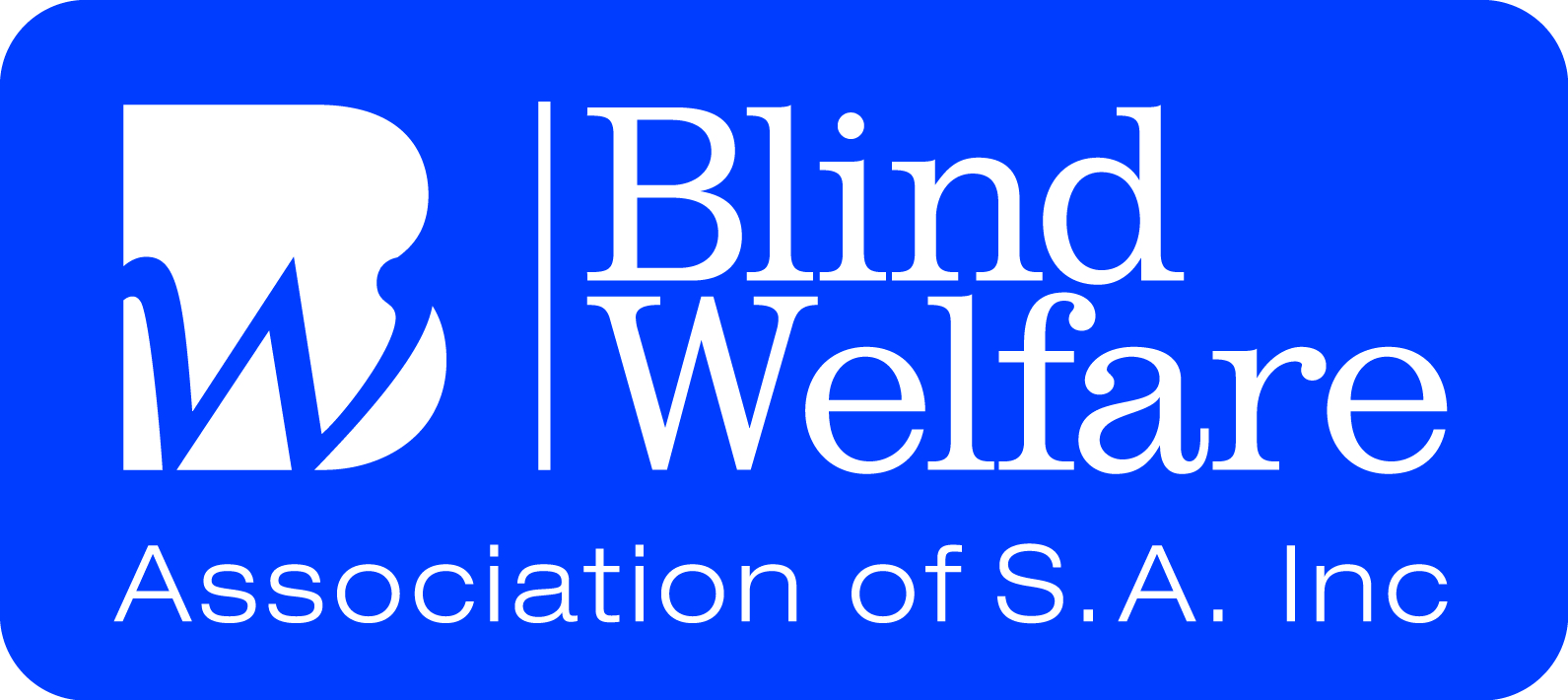 Social Activities for TERM 2 2016   May   WEEK 1Monday 2nd		Social Club 1.00 – 3.00BWA Quiz Mania Tuesday 3rd    	A.D. Movies 10.00 – 12.30					Arts Group 10.30 – 12.30Wednesday 4th 	Chat ‘n’ Craft 10.00 – 12.30Thursday 5th 	Social Group 10.00 - 3.00					Money Smart Presentation 11.00 -12.00B.B.Q Lunch - $5.00Friday 6th 		Chat ‘n’ Craft 10.00 – 12.30Bingo 1.00 - 2.00WEEK 2Monday 9th 		Social Club 1.00 – 3.00					Kingfisher Duo 1.30 – 2.30Tuesday 10th  	A.D. Movies10.00 – 12.30					Last Cab to DarwinWednesday 11th Chat ‘n’ Craft 10.00 – 12.30Thursday 12th 	Social Group 10.00 – 3.00Whispering Wall & BakeryFriday 13th 		Chat ‘n’ Craft 10.00 –12.30					Walking Group 10.30–12.00WEEK 3Monday 16th 	Social Club 1.00 – 3.00					Red Cross Emergency Redi Plan1.30 -2.30Tuesday 17th 	A.D. Movies 10.00 – 12.30Wednesday 18thChat ‘n’ Craft 10.00 – 12.30Thursday 19th	Social Group 10.00 – 2.00pm					Sail Master 12 noonLunch Menu Just for Us -$12.00					Roast of the DayFish and Chips – Battered, Crumbed or GrilledBeef or Chicken Schnitzel & chips  Including the Soup, Salad and Veg bar. Friday 20th 		Chat ‘n’ Craft 10.00 – 12.30					Shopping 10.30 – 12.30Bingo 1.00 - 2.00WEEK 4Monday 23rd   	Social Club 1.00 – 3.00					Matt Raynor 1.30 – 2.30Tuesday 24th 	A.D. Movies 10.00 – 12.30Wednesday 25thChat ‘n’ Craft 10.00 – 12.30Thursday 26th 	Social Group 10.00 – 2.00Australia’s Biggest Morning Tea 					$5.00 – (No Amenities) 	All Proceeds go to The Cancer CouncilFriday 27th  		Chat ‘n’ Craft 10.00 – 12.30					Walking Group 10.30 – 12.00Tech Corner – Tech FestWEEK 5Monday 30th   	Social Club 1.00 – 3.00RSB Presentation 1.30 – 2.30Kitchen & Cooking Safety Tuesday 31st  	A.D. Movies 10.00 – 12.30JUNEWednesday 1st 	Chat ‘n’ Craft 10.00 – 12.30					Tech Corner 10.00 – 12.30Round Table Conference Report Thursday 2nd 	Social Group 10.00 – 2.00Aussie Day - Football, Meat Pies, Kangaroos & Holden CarsPie Floater Lunch - $6.00Friday 3rd   		Chat ‘n’ Craft 10.00 – 12.30Bingo 1.00 - 2.00WEEK 6Monday 6th     	Social Club 1.00 – 3.00Helen & John 1.30 – 2.30Tuesday 7th    	A.D. Movies 10.00 – 12.30					Arts Group 10.30 – 12.30Wednesday 8th   Chat ‘n’ Craft 10.00 – 12.30Thursday 9th  	Social Group 10.00 – 2.00	Lunch with Southern MembersEmu Hotel 12.00 noon  Friday 10th   		Chat ‘n’ craft 10.00 – 12.30						Walking Group 10.30 –12.00WEEK 7Monday 13th   	PUBLIC HOLIDAY 					Queen’s BirthdayTuesday 14th  	A.D. Movies 10.00 – 12.30Wednesday 15th Chat ‘n’ Craft 10.00 – 12.30Thursday 16th 	Social Group 10.00 – 2.00					Taste of Indian Lunch - $6.00Friday 17th  		Chat ‘n’ Craft 10.00 – 12.30					Shopping 10.30 – 12.30Bingo 1.00 - 2.00WEEK 8Monday 20th 	Social Club 1.00 – 3.00Port Adelaide Enfield Community ServicesKylie 1.30 – 2.30Tuesday 21st  	A.D. Movies 10.00 – 12.30Wednesday 22nd Chat ‘n’ Craft 10.00 – 12.30Thursday 23rd  	Social Group 10.00 – 2.00Art Gallery Tour (Details to Follow)Friday 24th  		Chat ‘n’ craft 10.00 – 12.00					Walking Group 10.30 – 12.00WEEK 9Monday 27th 	Social Club 1.00 – 3.00  					Matinee Entertainers 1.30 – 2.30Tuesday 28th   	A.D. Movies 10.00 – 12.30Wednesday 29thChat ‘n’ Craft 10.00 – 12.30Thursday 30th 	Social Group 10.00 – 2.00Family & Friends Open DayInvite your Family & Friends to join us at the Social Centre  JULYFriday 1st    		Chat ‘n’ craft 10.00 – 12.30Bingo 1.00 - 2.00WEEK 10Monday 4th  		Social Club 1.00 – 3.00 BWA Quiz Mania Tuesday 5th 		A.D. Movies 10.00 – 12.30						Arts Group 10.30 – 12.30Wednesday 6th	Chat ‘n’ Craft 10.00 – 12.30Thursday 7th  	Social Group 10.00 – 2.00					SA Aviation Museum Tour					$6.00 Entry FeeFriday 8th  		Chat ‘n’ Craft 10.00 – 12.30Walking Group 10.30 – 12.00All Members are welcome to attend any and all of the activities in the program.Please contact the BWA office to attend as some activities require attendance numbers in advance for transport and cateringAll Social Centre Activities incur a $3.00 fee for Amenities(Transport, Tea, Coffee, Biscuits and Use of the Hall etc.)Lunches available at Social Centre activitiesFrom $3.00Members’ input and ideas for the Social Centre activities are very welcomePlease speak with TrudyPHONE: 8 3 6 7 6 0 8 8SCHOOL HOLIDAYS BEGIN ON 11TH JulyCENTRE RE-OPENS ON MONDAY 25th JulyHoliday Program 20th July 2016Old Time Family Roast Lunch11.00am – 2.30pm